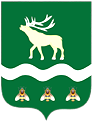 Российская Федерация Приморский крайДУМА ЯКОВЛЕВСКОГО МУНИЦИПАЛЬНОГО ОКРУГАПРИМОРСКОГО КРАЯРЕШЕНИЕ19 декабря  2023 года                  с. Яковлевка                               № 189 - НПАО Реестре должностей муниципальной службы в органах местного самоуправления Яковлевского муниципального округаНа основании статьи 6 Федерального закона от 02.03.2007 № 25-ФЗ «О муниципальной службе в Российской Федерации», статьи 3 Закона Приморского края от 04.06.2007 № 82-КЗ «О муниципальной службе в Приморском крае», в соответствии с Законом Приморского края от 04.06.2007 № 83-КЗ «О реестре должностей муниципальной службы в Приморском крае», Дума Яковлевского муниципального округа на основании Устава Яковлевского муниципального округаРЕШИЛА:1. Утвердить Реестр должностей муниципальной службы в органах местного самоуправления Яковлевского муниципального округа (прилагается).2. Признать утратившими силу:- решение Думы Яковлевского муниципального района от 30.10.2012 № 786-НПА «О реестре должностей муниципальной службы в органах местного самоуправления Яковлевского муниципального района»;- решение Думы Яковлевского муниципального района от 25.03.2014 № 102-НПА «О внесении изменений в реестр должностей муниципальной службы в органах местного самоуправления Яковлевского муниципального района»;- решение Думы Яковлевского муниципального района от 27.04.2021 № 409-НПА «О внесении изменений в реестр должностей муниципальной службы в органах местного самоуправления Яковлевского муниципального района»;- решение Думы Яковлевского муниципального района от 18.07.2023 № 46-НПА «О внесении изменений в реестр должностей муниципальной службы в органах местного самоуправления Яковлевского муниципального района».3. Настоящее решение вступает в силу 1 января 2024 года.4. Опубликовать настоящее решение в газете «Сельский труженик» и разместить на официальном сайте органов местного самоуправления Яковлевского муниципального округа в информационно-телекоммуникационной сети «Интернет».Председатель Думы Яковлевского муниципального округа                                                              Е.А. ЖивотягинГлава Яковлевского муниципального округа                                                               А.А. КоренчукПриложениеУТВЕРЖДЕН
решением Думы Яковлевскогомуниципального округаот 19.12.2023 № 189 - НПАРеестр должностей муниципальной службы в органах местного самоуправления Яковлевского муниципального округаРаздел 1. Перечень должностей в аппарате Думы Яковлевского муниципального округа 1. Главная группа должностей:1) начальник отдела.2. Ведущая группа должностей:1) главный специалист 1 разряда.Раздел 2. Перечень должностей в Администрации Яковлевского муниципального округа  1. Высшая группа должностей:1) первый заместитель главы Администрации;2) заместитель главы Администрации;3) заместитель главы Администрации - начальник управления;4) руководитель аппарата Администрации;5) начальник управления.2. Главная группа должностей:1) начальник отдела;2) начальник отдела в управлении;3) заместитель начальника управления;4) заместитель начальника управления - начальник отдела в управлении.3. Ведущая группа должностей:1) заместитель начальника отдела2) главный специалист 1 разряда;3) главный специалист 2 разряда;4) ведущий специалист 1 разряда;5) ведущий специалист 2 разряда;6) ведущий специалист 3 разряда.4. Старшая группа должностей:1) старший специалист 1 разряда.5. Младшая группа должностей:1) специалист 1 разряда.Раздел 3. Перечень должностей в Контрольно-счетной палатеЯковлевского муниципального округа1. Ведущая группа должностей:1) главный специалист 1 разряда.